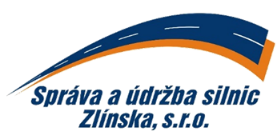 
DODAVATEL:    Manuli Fluiconnecto s. r. o.Babíčkova 1146/8a779 00 Olomouc – HodolanyIČ: 27672395	DIČ: CZ 27672395e-mail: XXXXXXXXXXXObjednáváme u Vás, celoročně: dodávky hydraulických hadic a komponentů – XX % sleva na veškerý sortiment zboží (dle zaslaného ceníku)Součástí faktury musí být potvrzená objednávka a objednatelem potvrzený předávací protokol.ODBĚRATEL:IČ: 269 13 453t: 577 044 220Správa a údržba silnic Zlínska, s.r.o.DIČ: CZ26913453IDDS: ib33u2hK Majáku 5001Banka: PPF banka a.s.e: XXXXXXXX760 01 Zlínč.ú.: XXXXXXXXXXXXwww.suszlin.czCELOROČNÍ OBJEDNÁVKA č.: OV-055/2024ze dne: 12.02.2023termín, místo dodání:rok 2024, Zlínsplatnost faktur:30 dnívyřizuje:XXXXXXXXX - +420 XXXXXXXXXXXXXXXXXXXXX - +420 XXXXXXXXXXXX - +420 XXXXXXXXXXXXXXXXXXXXXX - +420 XXXXXXXXXe-mail:XXXXXXXXXXXXXXXXXXXXXXXXXXXXXe-mail pro zasílání faktur:XXXXXXXXXXPotvrzení odběratele: (razítko a podpis)Libor Lukášjednatel společnostiPotvrzení dodavatele(*): (jméno, podpis, razítko)Vyřizuje: (jméno hůlkovým písmem) tel.: Potvrzení odběratele: (razítko a podpis)Libor Lukášjednatel společnosti